UNIVERSIDAD NACIONALSISTEMA DE ESTUDIOS DE POSGRADOMAESTRÍA EN DESARROLLO RURALTÍTULO DE LA TESISEl título debe reflejar, con precisión, el contenido del trabajo.NOMBRE Y APELLIDOS COMPLETOS DEL SUSTENTANTELugar y año.Tesis sometida a consideración del Tribunal Examinador del Posgrado en Desarrollo Rural de la Escuela de Ciencias Agrarias, para optar por el grado de Magíster Scientiae en Desarrollo Rural.TÍTULO DE LA TESISNOMBRE Y APELLIDOS COMPLETOS DEL SUSTENTANTETesis presentada para optar al grado de Magíster Scientiae en Desarrollo Rural. Cumple con los requisitos establecidos por el Sistema de Estudios de Posgrado de la Universidad Nacional, Heredia, Costa Rica.MIEMBROS DEL TRIBUNAL EXAMINADOR[Dr. Luis A. Miranda Calderón / Dr. José Vega Baudrit /Dr. Jorge Herrera Murillo/Dra. Damaris Castro García / Máster Randall Gutiérrez Vargas]Representante del Consejo Central de PosgradoMAP. Warner Mena RojasCoordinador Maestría en Desarrollo Rural[nombre completo]Tutor de tesis[nombre completo]Miembro del Comité Asesor[nombre completo]Miembro del Comité Asesor[nombre completo]SustentanteDescriptoresPalabras clave en número no mayor de cinco, que permitan identificar el tema de la investigación.ResumenMínimo de treinta renglones y máximo de cincuenta renglones. AbstractResumen en inglés. Mínimo de treinta renglones y máximo de cincuenta renglones. AgradecimientoDedicatoriaÍndiceCapítulo I: Introducción	1Antecedentes	1Justificación	1Importancia	1Pertinencia	1Originalidad	1Planteamiento del problema	1Objeto de estudio	1Estado actual del conocimiento	2Objetivos de la investigación	2Capítulo II: Marco Teórico	4Título nivel 2	4Título nivel 3	4Título nivel 4	4Capítulo III: Metodología	7Ruta de investigación	7Muestra	7Categorías de análisis	8Instrumentos y técnicas para la recolección de los datos	8Limitaciones de la investigación	8Capítulo IV: Análisis e interpretación de los resultados	9Título nivel 2	9Título nivel 3	9Capítulo V: Conclusiones y recomendaciones	10Conclusiones	10Recomendaciones	10Referencias bibliográficas	11Anexos	12Anexo 1: Normas APA para los anteproyectos de investigación y tesis de la Maestría en Desarrollo Rural.	13Anexo 2: Contenido y estructura del documento final de tesis de la Maestría en Desarrollo Rural	14Anexo 3: Nombre del anexo	15Anexo 4: Nombre del anexo	16Índice de tablas Tabla 1: Forma recomendada para la presentación de información en tablas.	5Tabla 2: Forma inadecuada para la presentación de información en tablas.	6Tabla 3: Matriz de consistencia metodológica	8Tabla 4: Maestría en Desarrollo Rural. Parámetros básicos recomendados de las normas APA para los anteproyectos de investigación y trabajos finales de graduación	13Índice de figurasFigura 1: Principales causas del problema según la perspectiva de los líderes comunales.	3Figura 2: Ejemplo figura	4Figura 3: Ejemplo de figuras	9Lista de abreviaturasCapítulo I: IntroducciónA partir de este capítulo la numeración de las páginas debe ser arábiga y el contenido mínimo es el siguiente: antecedentes; justificación del estudio (importancia, pertinencia y originalidad); planteamiento del problema; delimitación objeto de estudio; estado actual del conocimiento; y los objetivos de la investigación.AntecedentesJustificaciónIndicar las razones técnicas o sociales que justifican porqué debe realizarse la investigación. Luego culminar indicando la importancia, pertinencia y originalidad del estudio.Importancia Pertinencia OriginalidadPlanteamiento del problemaProblematización; pregunta generadora y tres derivadas (mínimo).Objeto de estudioEs lo que se desea conocer, comprender o explicar en la investigación. Puede ser un concepto, un proceso, una situación, una población, entre otros. El objeto de estudio es el centro de la investigación y define los límites y el alcance de la misma, por ello es necesario hacer una delimitación tomando en cuenta aspectos temporales, geográficos y metodológicos. Definir el objeto de estudio es un paso importante en el proceso de investigación, ya que permite establecer los objetivos, la metodología y los criterios para recopilar y analizar datos relevantes.Estado actual del conocimientoEste apartado consiste en la revisión de la literatura y los estudios previos relacionados con el tema de investigación propuesto, con el fin de identificar las teorías, conceptos, metodologías y hallazgos relevantes que han sido desarrollados hasta la fecha. Este ejercicio posibilita establecer un contexto para la investigación y comparar los resultados con los de otros estudios. Se recomienda considerar literatura a nivel internacional, regional y propia del país en el cual se lleva a cabo la investigación. Es fundamental que además de los textos clásicos se consideren las publicaciones de los últimos 5 años. El adecuado uso de las normas APA vigente en este apartado es de vital importancia.Objetivos de la investigaciónUno general y al menos tres específicosFigura 1: Principales causas del problema según la perspectiva de los líderes comunales.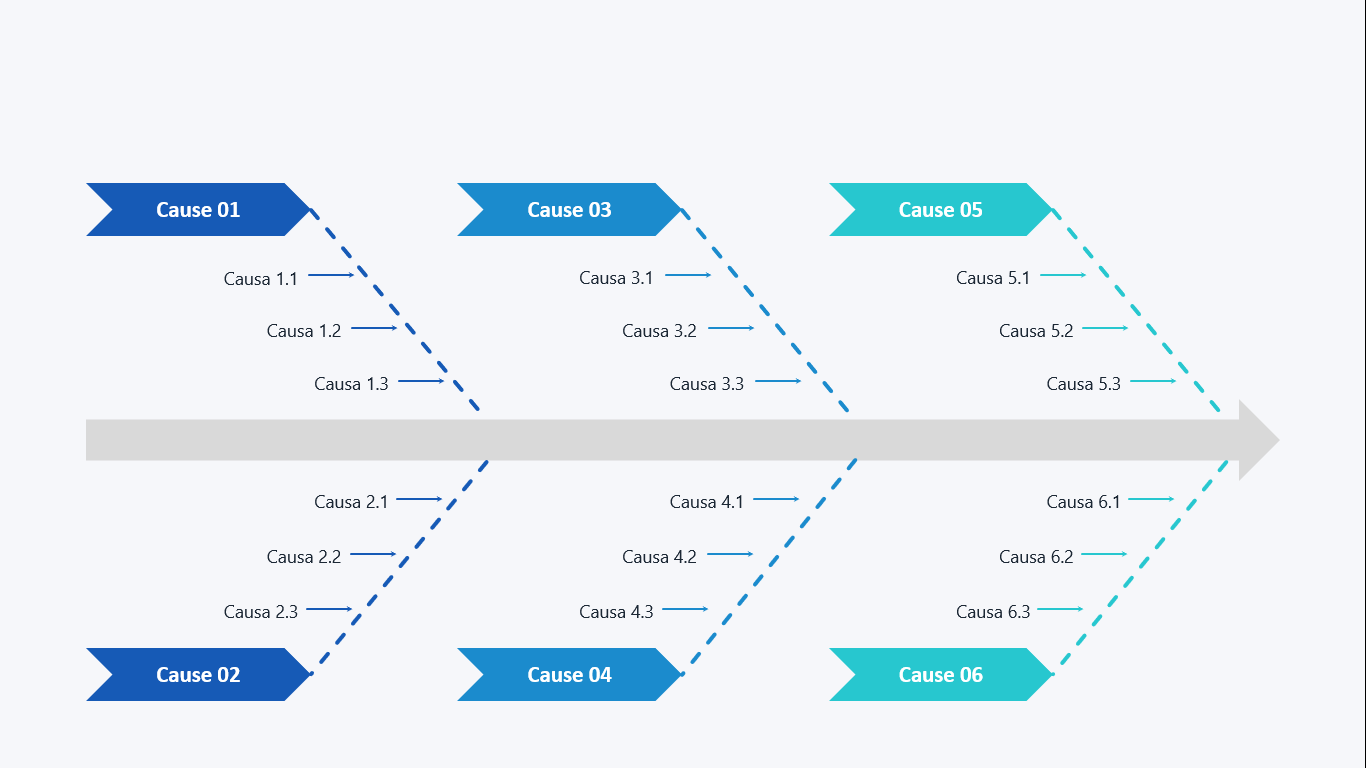 Nota: Esta figura es solamente un ejemplo para efectos de colocar un índice automático. Debe ser adaptada al formato APA vigente.Capítulo II: Marco TeóricoConsiste en identificar y analizar los supuestos teóricos que sustentan la investigación.Título nivel 2Figura 2: Ejemplo figura Nota: Esta figura es solamente un ejemplo para efectos de colocar un índice automático. Debe ser adaptada al formato APA vigente.Título nivel 3Título nivel 4Título nivel 5.Tabla 1: Forma recomendada para la presentación de información en tablas.Nota: Esta tabla es solamente un ejemplo para efectos de colocar un índice automático. Debe ser adaptada al formato APA vigente.Tabla 2: Forma inadecuada para la presentación de información en tablas.Nota: Esta tabla es solamente un ejemplo para efectos de colocar un índice automático. Debe ser adaptada al formato APA vigente.Capítulo III: MetodologíaLa metodología describe el proceso y las herramientas que se utilizaron para realizar la investigación. Es importante que la metodología sea clara, detallada y coherente con el objetivo y los objetivos de la investigación. Permite a los lectores entender cómo se llevó a cabo la investigación. En este capítulo se establecen los siguientes componentes: ruta de investigación; muestra; categorías de análisis; los instrumentos y técnicas para la recolección de los datos.Ruta de investigación (Cualitativa, cuantitativa o mixta) Enfoque de la investigación (tipo de estudio) Muestra Población y muestra (si la hay). Cuando se trata de una muestra cualitativa indicar los criterios técnicos empleados para la selección de la muestra. Categorías de análisis Definición y operacionalización de las variables cuando corresponda. O dimensiones/categorías en el caso de investigación cualitativa.Tabla 3: Matriz de consistencia metodológicaInstrumentos y técnicas para la recolección de los datos Explicar cada uno de los instrumentos e incluirlos en los anexos. Limitaciones de la investigaciónCapítulo IV: Análisis e interpretación de los resultadosEn este capítulo se presenta una síntesis de los resultados de cada objetivo de la investigación. Es importante el análisis desde las referencias teóricas.Figura 3: Ejemplo de figuras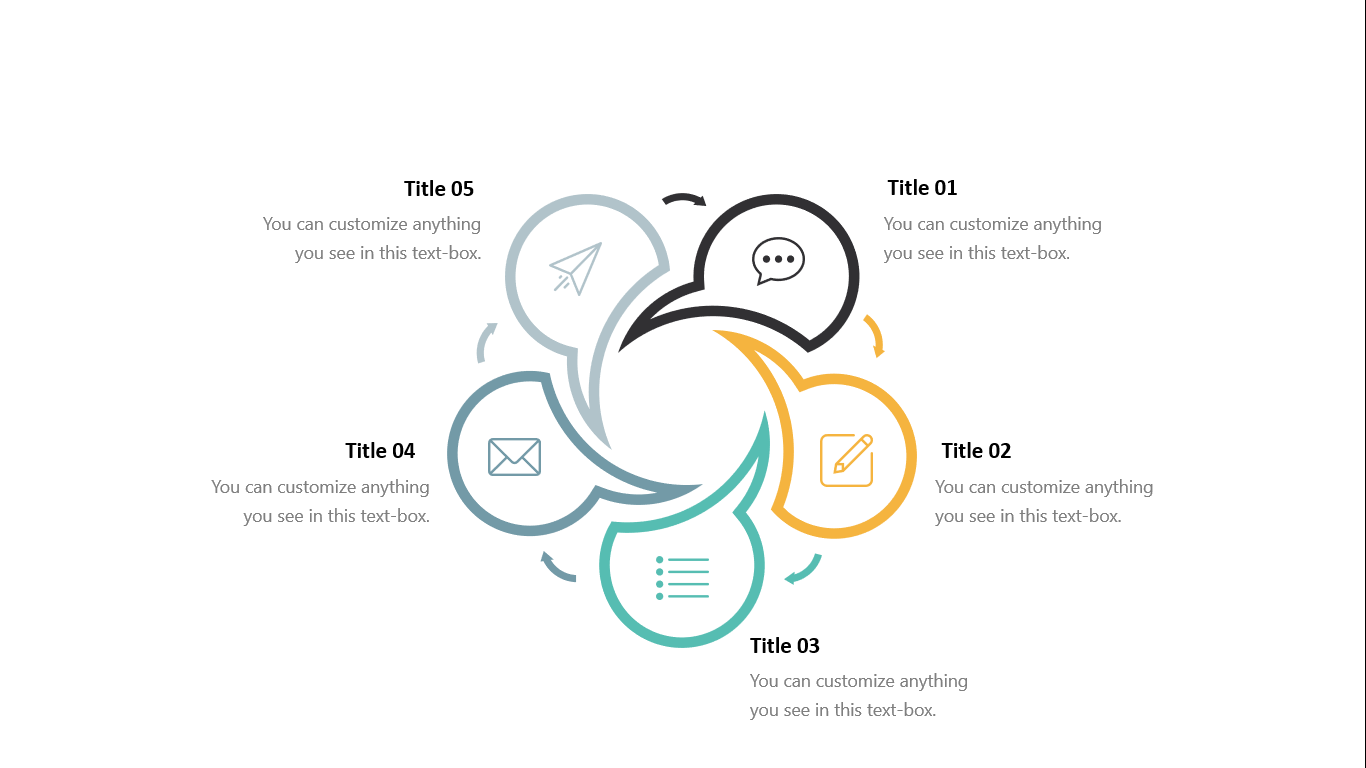 Nota: Esta figura es solamente un ejemplo para efectos de colocar un índice automático. Debe ser adaptada al formato APA vigente.Título nivel 2Título nivel 3Capítulo V: Conclusiones y recomendacionesConclusiones, hallazgos no previstos, recomendaciones, líneas de investigación. Se deben evidenciar las conclusiones específicas para cada objetivo y mencionar la problemática que dio origen a la investigación.ConclusionesRecomendacionesReferencias bibliográficasLa bibliografía debe presentarse en el formato establecido por las normas APA vigente.AnexosAnexo 1: Normas APA para los anteproyectos de investigación y tesis de la Maestría en Desarrollo Rural.Tabla 4: Maestría en Desarrollo Rural. Parámetros básicos recomendados de las normas APA para los anteproyectos de investigación y trabajos finales de graduación*Adaptación a lineamientos SEPUNAAutor: Warner Mena Rojas, Coordinador MDR-UNA.Fuente: American Psychological Association (2020).Anexo 2: Contenido y estructura del documento final de tesis de la Maestría en Desarrollo RuralEn apego a la normativa vigente, los aspectos mínimos que debe contener la tesis son los siguientes:Sin numeración visiblePortada en pasta dura.Hoja en blanco.Hoja con el mismo contenido y forma de la portada.Páginas con números romanos en minúscula en la esquina superior derechaHoja con título de la tesis y nombre del sustentante. (Inicia con el número i)Hoja de aprobación del Tribunal Examinador.Descriptores de la investigación (máximo 5)Resumen en español, mínimo de treinta renglones y máximo de cincuenta renglones cada uno.Resumen en inglés, mínimo de treinta renglones y máximo de cincuenta renglones cada uno.Hoja de agradecimiento o reconocimientos.Hoja de dedicatoria (optativa).Índice general.Índice de tablas.Índice de figuras.Lista de abreviaturas. Páginas con números arábigos en minúscula en la esquina superior derechaCapítulo I: Introducción. AntecedentesJustificación del estudio (importancia, pertinencia y originalidad)Planteamiento del problemaObjeto de estudioEstado actual del conocimientoObjetivos de la investigaciónCapítulo II: Marco Teórico.Capítulo III: Metodología.Capítulo IV: Análisis e Interpretación de los ResultadosCapítulo V: Conclusiones y Recomendaciones.Bibliografía. AnexosAnexo 3: Nombre del anexoAnexo 4: Nombre del anexoPrincipales problemasAbsolutaRelativa (%)Problemas eje A3018,75Problemas eje B2616,25Problemas eje C2113,13Problemas eje D1911,88Problemas eje E1610,00Problemas eje F53,13Problemas eje G138,13Problemas eje H116,88Problemas eje I1610,00Otros problemas31,88Total160100,00PRINCIPALES PROBLEMASABSOLUTARELATIVA (%)Problemas eje A3018,75Problemas eje B2616,25Problemas eje C2113,13Problemas eje D1911,88Problemas eje E1610,00Problemas eje F53,13Problemas eje G138,13Problemas eje H116,88Problemas eje I1610,00Otros problemas31,88TOTAL160100,00Objetivos de la investigaciónCategoría de análisisTécnicas de recolección de informaciónProductos esperadosObjetivo específico 1Objetivo específico 2Objetivo específico 3AspectoParámetrosObservacionesMárgenes2,54 cmAplicar a todos los márgenes.FuenteCalibri 11 puntosUsar la misma fuente en todo el documento. Excepciones: en las figuras el tamaño de la fuente puede ser entre 8 y 14 puntos; en las notas al pie usar la configuración predeterminada del procesador de texto.EspaciadoDoble espacioNo agregar espacio adicional antes o después de los párrafos.Usar espacio simple en los siguientes componentes: página de título, tablas, figuras, notas al pie y ecuaciones.Alineación y sangríaAlinear a la izquierda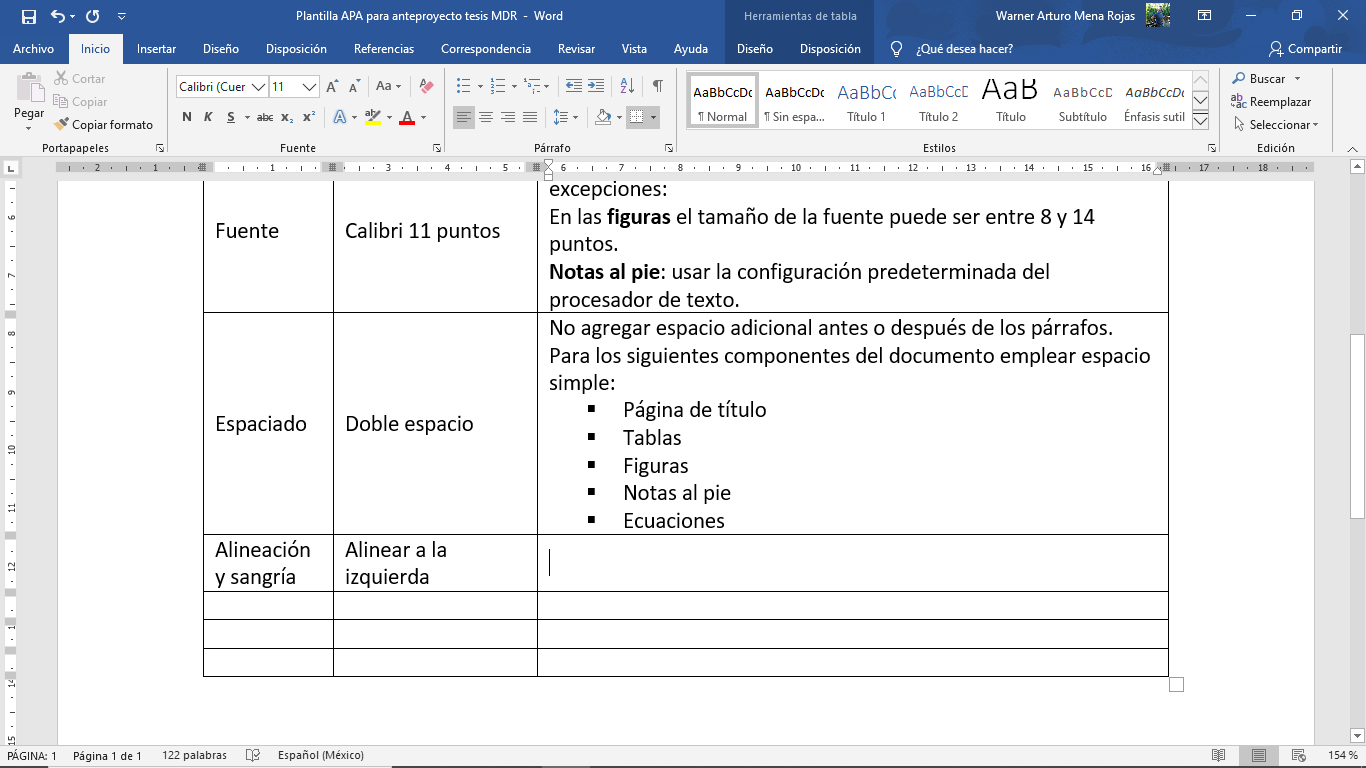 Sangría inicio de párrafo0.5 pulgadas (1,27 cm)Usar la barra de tabulación automática del teclado.Excepciones: texto de la página de portada, primera línea del resumen, comillas de bloque (citas), títulos, tablas, figuras, referencias y apéndices.Encabezado de páginaSolo poner el # de página.No incluir números de capítulo, logos ni texto adicional.Números de páginaParte superior derecha.Emplear la numeración automática del procesador de texto. Primeras páginas con números romanos* y a partir de la introducción números arábigos.TítulosDeben ser descriptivos y concisos.Se pueden usar hasta 5 niveles.Nivel 1: Centrado, Negrita, Título de encabezado del casoNivel 2: Alineación a la izquierda, Negrita, Título del encabezado del casoNivel 3: Alineación a la izquierda, Negrita cursiva, Título del encabezado del casoNivel 4: Sangría, Negrita, Título del encabezado del caso, Finalización con punto.Nivel 5: Sangría, Negrita cursiva, Título del encabezado del caso, Finalización con punto.